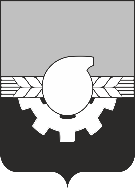 АДМИНИСТРАЦИЯ ГОРОДА КЕМЕРОВОПОСТАНОВЛЕНИЕот _____________  № _____________Об утверждении административного регламента предоставления муниципальной услуги «Присвоение квалификационных категорий спортивных судей «спортивный судья второй категории», «спортивный судья третьей категории».В соответствии с Федеральным законом от 06.10.2003 № 131-ФЗ 
«Об общих принципах организации местного самоуправления в Российской Федерации», Федеральным законом от 27.07.2010 № 210-ФЗ «Об организации предоставления государственных и муниципальных услуг», постановлением администрации города Кемерово от 27.04.2020 № 1210 «Об утверждении порядка разработки и утверждения административных регламентов предоставления муниципальных услуг администрацией города Кемерово», п. 70 распоряжения Правительства от 27.04.2011 №729-р «Об утверждении перечня услуг, оказываемых государственными и муниципальными учреждениями и другими организациями, в которых размещается государственное задание (заказ) или муниципальное задание (заказ), подлежащих включению в реестры государственных или муниципальных услуг и предоставляемых в электронной форме», постановлением администрации города Кемерово от 18.07.2016 №1756 «О Положении об управлении культуры, спорта и молодежной политики администрации города Кемерово» 1. Утвердить административный регламент предоставления муниципальной услуги «Присвоение квалификационных категорий спортивных судей «спортивный судья второй категории», «спортивный судья третьей категории», согласно приложению к настоящему постановлению.2. Комитету по работе со средствами массовой информации обеспечить официальное опубликование настоящего постановления.3. Контроль за исполнением настоящего постановления возложить 
на заместителя Главы города по социальным вопросам О.В. Коваленко.Глава города								 И.В. Середюк